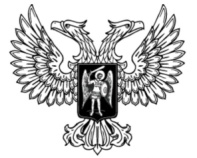 ДонецкАЯ НароднАЯ РеспубликАЗАКОНОБ ОСНОВАХ ОБЩЕОБЯЗАТЕЛЬНОГО СОЦИАЛЬНОГО СТРАХОВАНИЯПринят Постановлением Народного Совета 30 апреля 2015 года(С изменениями, внесенными Законами от 12.03.2020 № 108-IIНС,от 26.05.2020 № 158-IIНС)(По тексту Закона слова «Совет Министров» в соответствующем падеже заменены словом «Правительство» в соответствующем падеже согласно Закону от 12.03.2020 № 108-IIНС, слова «нормативно-правовые» в соответствующем падеже заменены словом «нормативные правовые» в соответствующем падеже согласно Закону от 26.05.2020 № 158-IIНС)Закон Донецкой Народной Республики «Об основах общеобязательного социального страхования» в соответствии с Конституцией Донецкой Народной Республики определяет принципы и общие правовые, финансовые и организационные основы общеобязательного социального страхования граждан в Донецкой Народной Республике.РАЗДЕЛ IОБЩИЕ ПОЛОЖЕНИЯСтатья 1. Понятие общеобязательного социального страхованияОбщеобязательное социальное страхование – это система прав, обязанностей и гарантий, которая предусматривает предоставление социальной защиты, включающей материальное обеспечение граждан в случае болезни, полной, частичной или временной потери трудоспособности, потери кормильца, безработицы по независящим от них обстоятельствам, а также в старости и в других случаях, предусмотренных законом, за счет денежных фондов, которые формируются путем уплаты страховых взносов собственником или уполномоченным им органом (далее – работодатель), гражданами, а также бюджетных и других источников, предусмотренных законом в государственные или негосударственные страховые фонды.Статья 2. Законодательство Донецкой Народной Республики об общеобязательном социальном страховании и его задачи1. Законодательство Донецкой Народной Республики об общеобязательном социальном страховании состоит из настоящего Закона и принимаемых в соответствии с ним законов, других нормативных правовых актов, регулирующих отношения в сфере общеобязательного социального страхования.(Часть 1 статьи 2 с изменениями, внесенными в соответствии с Законом от 26.05.2020 № 158-IIНС)2. Задачей законодательства об общеобязательном социальном страховании является установление гарантий по защите прав и интересов граждан, которые имеют право на страховые выплаты при выходе на пенсию, а также на другие виды страховых выплат, в случае:- болезни;- постоянной или временной потере трудоспособности;- безработицы по независящим от них обстоятельствам. Статья 3. Право граждан на обеспечение по общеобязательному социальному страхованиюПраво на обеспечение по общеобязательному социальному страхованию в соответствии с настоящим Законом имеют застрахованные граждане-резиденты Донецкой Народной Республики и члены их семей, которые проживают в Донецкой Народной Республике, если иное не предусмотрено законодательством Донецкой Народной Республики, а также международным договором Донецкой Народной Республики, согласие на обязательность которого предоставлено Народным Советом Донецкой Народной Республики. Статья 4. Виды общеобязательного социального страхования 1. В зависимости от страхового случая предусматриваются такие виды общеобязательного социального страхования:- пенсионное;(Абзац второй части 1 статьи 4 с изменениями, внесенными в соответствии с Законом от 26.05.2020 № 158-IIНС)- медицинское;(Абзац третий части 1 статьи 4 с изменениями, внесенными в соответствии с Законом от 26.05.2020 № 158-IIНС)-  по временной нетрудоспособности и в связи с материнством;(Абзац четвертый части 1 статьи 4 с изменениями, внесенными в соответствии с Законом от 26.05.2020 № 158-IIНС)- от несчастного случая на производстве и профессионального заболевания, которые повлекли потерю трудоспособности;(Абзац пятый части 1 статьи 4 с изменениями, внесенными в соответствии с Законом от 26.05.2020 № 158-IIНС)- другие виды страхования, предусмотренные законами Донецкой Народной Республики.2. Отношения, возникающие по указанным в части первой настоящей статьи видам общеобязательного социального страхования, регулируются законами, принятыми в соответствии с настоящим Законом.(Часть 2 статьи 4 с изменениями, внесенными в соответствии с Законом от 26.05.2020 № 158-IIНС)Статья 5. Принципы общеобязательного социального страхования1. Принципами осуществления общеобязательного социального страхования граждан Донецкой Народной Республики являются:1) законодательное определение условий и порядка осуществления общеобязательного социального страхования;2) обязательность страхования лиц, работающих на условиях трудового договора (контракта) и других основаниях, предусмотренных законодательством о труде Донецкой Народной Республики, а также лиц, которые обеспечивают себя работой самостоятельно (члены творческих союзов, творческие работники, которые не являются членами творческих союзов), граждан – субъектов предпринимательской деятельности;3) предоставление права получения выплат по общеобязательному социальному страхованию лицам, занятым предпринимательской, творческой деятельностью и т.п.;4) обязательности финансирования страховыми фондами расходов, связанных со страховыми выплатами, в объемах, предусмотренных законами по отдельным видам общеобязательного социального страхования;5) солидарность, паритетность и субсидирование;6) государственные гарантии реализации застрахованными гражданами своих прав;7) целевое использование страховыми фондами средств общеобязательного социального страхования.Статья 6. Субъекты и объекты общеобязательного социального страхования1. Субъектами общеобязательного социального страхования являются застрахованные граждане, а в отдельных случаях – члены их семей и другие лица, страхователи и страховщики.2. Застрахованным является физическое лицо, в пользу которого осуществляется общеобязательное социальное страхование.3. Круг лиц, которые могут быть застрахованными по общеобязательному социальному страхованию, определяется настоящим Законом, другими законами, принятыми в соответствии с ними.4. Страхователями по общеобязательному социальному страхованию являются работодатели и застрахованные лица, если иное не предусмотрено законами Донецкой Народной Республики.5. Страховщиками являются государственные внебюджетные целевые страховые фонды, а также негосударственные целевые страховые фонды, действующие на основании соответствующего законодательства Донецкой Народной Республики.6. Страховые фонды берут на себя обязательства по сбору страховых взносов и выплате страховых взносов при наступлении страховых случаев.7. Объектом общеобязательного социального страхования является страховой случай, с наступлением которого у застрахованного лица (члена его семьи, другого лица) возникает право на получение страховых выплат.Статья 7. Лица, которые подлежат общеобязательному социальному страхованию1. Общеобязательному социальному страхованию подлежат:1) лица, работающие на условиях трудового договора (контракта):а) на предприятиях, в организациях, учреждениях независимо от их форм собственности и хозяйствования;б) у физических лиц;2) лица, которые обеспечивают себя работой самостоятельно (члены творческих союзов, творческие работники, не являющиеся членами творческих союзов), граждане – субъекты предпринимательской деятельности.2. Определение перечня, дополнение и уточнение круга лиц, подлежащих общеобязательному социальному страхованию, а также конкретных видов общеобязательного социального страхования, к которым относятся данные лица, определяются законами Донецкой Народной Республики по отдельным видам общеобязательного социального страхования.3. Граждане Донецкой Народной Республики которые работают за пределами территории Донецкой Народной Республики и не застрахованы в системе социального страхования страны, в которой они находятся, имеют право на обеспечение по общеобязательному социальному страхования в Донецкой Народной Республике при условии уплаты страховых взносов, если иное не предусмотрено международными договорами Донецкой Народной Республики, согласие на обязательность которых предоставлена Народным Советом Донецкой Народной Республики.Статья 8. Свидетельство об общеобязательном социальном страховании 1. Лица, которые подлежат общеобязательному социальному страхованию, получают свидетельство об общеобязательном социальном страховании, которое является единым для всех видов страхования и документом строгой отчетности.2. Порядок выдачи и образец свидетельства об общеобязательном социальном страховании утверждается Правительством Донецкой Народной Республики.Статья 9. Страховой стаж1. Страховой стаж – это период (срок), в течение которого лицо подлежит общеобязательному социальному страхованию и уплачиваются взносы (им, работодателем) на страхование, если иное не предусмотрено законодательством Донецкой Народной Республики. Особенности исчисления страхового стажа по отдельным видам общеобязательного социального страхования устанавливаются соответствующими законами Донецкой Народной Республики.2. Период, в течение которого лицо является застрахованным по отдельным видам общеобязательного социального страхования, определяется соответствующими законами Донецкой Народной Республики.3. Страховой стаж исчисляется по данным, содержащимся в системе персонифицированного учета сведений о застрахованных лицах Государственного реестра общеобязательного социального страхования Донецкой Народной Республики, а до введения системы персонифицированного учета сведений о застрахованных лицах Донецкой Народной Республики – в порядке и на условиях определяемых и устанавливаемых Правительством Донецкой Народной Республики.Статья 10. Работодатель Работодателем в соответствии с настоящим Законом считается:собственник предприятия, учреждения, организации или уполномоченный им орган независимо от форм собственности, вида деятельности и хозяйствования и физические лица-предприниматели, использующие наемный труд;владельцы расположенных в Донецкой Народной Республике иностранных предприятий, учреждений и организаций (в том числе международных), филиалов и представительств, которые используют труд наемных работников, если иное не предусмотрено международными договорами Донецкой Народной Республики, согласие на обязательность которых предоставлено Народным Советом Донецкой Народной Республики.Статья 11. Страховой риск и страховой случай 1. Страховой риск – это обстоятельства, в результате которых граждане и (или) члены их семей могут утратить временно или навсегда средства к существованию и будут нуждаться в страховых выплатах по общеобязательному социальному страхованию. 2. Страховой случай – событие, с наступлением которого возникает право застрахованного лица на получение страховых выплат, предусмотренных законами Донецкой Народной Республики по отдельным видам общеобязательного социального страхования. Статья 12. Разрешение споровСпоры, возникающие из правоотношений по общеобязательному социальному страхованию, разрешаются в судебном порядке, если законодательством Донецкой Народной Республики не установлен досудебный или иной порядок их рассмотрения.Статья 13. Информация об общеобязательном социальном страховании1. Информация в сфере общеобязательного социального страхования используется с соблюдением требований, предусмотренных законодательством Донецкой Народной Республики об информации.2. Запрещается разглашать без согласия застрахованного лица сведения о страховом стаже, страховых случаях, результатах медицинских обследований, суммах получаемых выплат.3. Страховщики через средства массовой информации обязаны разъяснять населению права и обязанности, предусмотренные законодательством об общеобязательном социальном страховании.4. Страховщики предоставляют страхователям и застрахованным лицам консультации по вопросам общеобязательного социального страхования на безвозмездной основе. РАЗДЕЛ IIУПРАВЛЕНИЕ ОБЩЕОБЯЗАТЕЛЬНЫМ 
СОЦИАЛЬНЫМ СТРАХОВАНИЕМСтатья 14. Страховые фонды 1. Страховые фонды являются органами, которые осуществляют руководство и управление отдельными видами общеобязательного социального страхования, осуществляют сбор и аккумуляцию страховых взносов, контроль за использованием средств, обеспечивающих финансирование выплат по общеобязательному социальному страхованию и другие функции в соответствии с законодательством Донецкой Народной Республики.2. Постановка на учет страхователей, обеспечение сбора и учета страховых средств, контроль за полнотой и своевременностью их уплаты, ведения Государственного реестра общеобязательного социального страхования, в том числе персонифицированного учета сведений о застрахованных лицах, осуществляют государственные органы доходов и сборов Донецкой Народной Республики в пределах их компетенции, определенных законодательством Донецкой Народной Республики.3. Целевые страховые фонды как государственные, так и негосударственные, если иное не предусмотрено законодательством Донецкой Народной Республики, не могут заниматься другой деятельностью, кроме той, для которой они созданы, и использовать свои средства на цели, не связанные с этой деятельностью.4. Средства целевых страховых фондов не включаются в состав Республиканского бюджета Донецкой Народной Республики.(Часть 4 статьи 14 с изменениями, внесенными в соответствии с Законом от 26.05.2020 № 158-IIНС)5. Страховые фонды действуют на основании законодательства Донецкой Народной Республики по отдельным видам общеобязательного социального страхования.Статья 15. Управление страховыми фондами 1. Управление государственными фондами общеобязательного социального страхования осуществляется руководством страховых фондов при участии Наблюдательных советов страховых фондов, которые обеспечивают определенные законами конкретные виды социального страхования.2. Перечень рабочих органов фондов определяется законами Донецкой Народной Республики по отдельным видам общеобязательного социального страхования.РАЗДЕЛ IIIНАДЗОР В СФЕРЕ ОБЩЕОБЯЗАТЕЛЬНОГО
СОЦИАЛЬНОГО СТРАХОВАНИЯСтатья 16. Полномочия и функции Наблюдательного совета государственных страховых фондов1. Надзор за деятельностью целевого государственного фонда общеобязательного социального страхования осуществляет Наблюдательный совет.2. Наблюдательный совет осуществляет контроль за выполнением уставных задач и целевым использованием средств соответствующим государственным фондом общеобязательного социального страхования.3. Состав Наблюдательного совета и его полномочия определяются законодательством Донецкой Народной Республики по отдельным видам общеобязательного социального страхования и утверждаются Правительством Донецкой Народной Республики по согласованию с Главой Донецкой Народной Республики.Статья 17. Надзор в сфере общеобязательного социального страхования1. Государственный надзор в сфере общеобязательного социального страхования осуществляет республиканский орган исполнительной власти, реализующий государственную политику в сфере налогообложения и таможенного дела.(Часть 1 статьи 17 с изменениями, внесенными Законом от 26.05.2020 № 158-IIНС)2. В случае возложения функций государственного надзора в сфере общеобязательного социального страхования на несколько центральных органов исполнительной власти Правительство Донецкой Народной Республики определяет порядок отношений между ними по этим вопросам.Статья 18. Объем надзораПри осуществлении государственного надзора уполномоченным органом (органами) исполнительной власти Донецкой Народной Республики за соблюдением страхователями и страховщиками законодательства Донецкой Народной Республики об общеобязательном государственном социальном страховании, других нормативных правовых актов, изданных в соответствии с ним, страхователи и страховщики обязаны предоставлять должностным лицам органов государственного надзора за деятельностью страховщиков все документы, справки, необходимые для осуществления ими надзорных функций.Статья 19. Средства надзора1. Если страховщиком принято решение с нарушением страхового законодательства или страхователь не выполняет требований этого законодательства, республиканский орган исполнительной власти указывает на допущенные нарушения и устанавливает срок для их устранения. Если в течение этого срока страховщик или страхователь не устранит нарушения, незаконное решение отменяется республиканским органом исполнительной власти с последующим возмещением убытков за счет страховщика или страхователя.2. В течение 30 календарных дней страховщики или страхователи могут обжаловать решение органа государственного надзора в суде.3. Республиканский орган исполнительной власти может потребовать созыва заседания правления целевого страхового фонда. Если это требование не будет выполнено, республиканский орган исполнительной власти может сам созвать и провести заседание правления целевого страхового фонда.4. За невыполнение своих обязанностей по решению республиканского органа исполнительной власти члены правления целевого страхового фонда могут быть лишены своих полномочий.РАЗДЕЛ IVСРЕДСТВА ОБЩЕОБЯЗАТЕЛЬНОГО СОЦИАЛЬНОГО СТРАХОВАНИЯ И ПОРЯДОК ИХ ИСПОЛЬЗОВАНИЕСтатья 20. Источники средствОсновными источниками средств общеобязательного социального страхования в соответствии с настоящим Законом являются взносы работодателей и застрахованных лиц. Бюджетные и другие источники средств, необходимых для осуществления общеобязательного социального страхования, предусматриваются соответствующими законодательными актами Донецкой Народной Республики по отдельным видам общеобязательного социального страхования.Статья 21. Единый взнос на общеобязательное страхование и определение его размераРазмер взноса на общеобязательное социальное страхование определяется законодательством Донецкой Народной Республики о таком виде обязательного страхования.Статья 22. Порядок осуществления платежей и резервирования средств на общеобязательное социальное страхованиеПорядок осуществления платежей и резервирования средств, сроки уплаты взносов на общеобязательное социальное страхования определяются законодательством Донецкой Народной Республики.РАЗДЕЛ VБЮДЖЕТ, УЧЕТ И ОТЧЕТНОСТЬ ЦЕЛЕВЫХ
СТРАХОВЫХ ФОНДОВСтатья 23. Нормативное обеспечение 1. Государственные страховые фонды, с соблюдением требований законодательства Донецкой Народной Республики, разрабатывают нормативные правовые акты о порядке составления и исполнения бюджета фонда, осуществлении платежей, проведение бухгалтерского учета и отчетности и другие документы, касающиеся их деятельности.2. Нормативные правовые акты страховщиков, которые в соответствии с законодательством Донецкой Народной Республики являются регуляторными актами, разрабатываются, рассматриваются, принимаются и обнародуются с учетом требований законодательства Донецкой Народной Республики.Статья 24. Отчеты о деятельности1. Государственные страховые фонды составляют отчеты о результатах своей деятельности и подают их в Правительство Донецкой Народной Республики или уполномоченному им органу.2. По инициативе органа государственного надзора за деятельностью страховщиков, может назначаться проведение аудиторской проверки деятельности фондов общеобязательного государственного социального страхования.РАЗДЕЛ VIОБЕСПЕЧЕНИЕ ПО ОБЩЕОБЯЗАТЕЛЬНОМУ
СОЦИАЛЬНОМУ СТРАХОВАНИЮСтатья 25. Виды социальных услуг и материального обеспечения по общеобязательному социальному страхованию1. По общеобязательному социальному страхованию предоставляются следующие виды социальных услуг и материального обеспечения:1) пенсионное страхование:пенсии по возрасту, по инвалидности вследствие общего заболевания (в том числе увечья, не связанного с работой, инвалидности с детства);пенсия по инвалидности вследствие несчастного случая на производстве или профессионального заболевания;пенсии в связи с потерей кормильца, кроме пенсии в связи с потерей кормильца, который умер вследствие несчастного случая на производстве или профессионального заболевания;пенсии в связи с потерей кормильца, который умер вследствие несчастного случая на производстве или профессионального заболевания;помощь на погребение пенсионеров;2) на случай временной нетрудоспособности и в связи с материнством:помощь по временной нетрудоспособности (включая уход за больным ребенком);пособие по беременности и родам;пособие на рождение ребенка;пособие на погребение (кроме погребения пенсионеров, безработных и лиц, умерших от несчастного случая на производстве);3) страхование от несчастного случая на производстве и профессионального заболевания:профилактические мероприятия по предотвращению несчастных случаев на:- производстве и профессиональных заболеваний;- восстановление здоровья и трудоспособности потерпевшего;- пособие по временной нетрудоспособности вследствие несчастного случая на производстве или профессиональных заболеваний;- возмещение ущерба, причиненного работнику увечьем или иным повреждением здоровья, связанным с исполнением им своих трудовых обязанностей;- пособие на погребение лиц, которые умерли в результате несчастного случая на производстве или профессионального заболевания; 2. В случае принятия законов о новых видах общеобязательного социального страхования или внесения изменений в законы Донецкой Народной Республики об отдельных видах общеобязательного социального страхования одновременно вносятся изменения в настоящий Закон.3. Дополнение перечня материального обеспечения и социальных услуг, которые предоставляются лицам в рамках общеобязательного государственного социального страхования, может осуществляться законами Донецкой Народной Республики об отдельных видах общеобязательного государственного социального страхования.4. Назначение материального обеспечения и предоставление социальных услуг осуществляется на основании сведений, содержащихся в системе персонифицированного учета сведений о застрахованных лицах Государственного реестра общеобязательного социального страхования Донецкой Народной Республики, а до внедрения такой системы – в порядке и на условиях, определяемых Правительством Донецкой Народной Республики.Статья 26. Характеристика страховых случаев и условия предоставления страховых выплат лицам по общеобязательному социальному страхованию1. К страховым случаям, с наступлением которых предоставляются страховые выплаты, относятся:1) временная нетрудоспособность;2) беременность и роды, уход за малолетним ребенком;3) инвалидность;4) болезнь;5) достижение пенсионного возраста;6) смерть кормильца;7) несчастный случай на производстве;8) профессиональное заболевание.2. Характеристика страховых случаев, условия предоставления страховых выплат, их виды и размеры материального обеспечения по общеобязательному социальному страхованию определяются законами Донецкой Народной Республики по отдельным видам общеобязательного социального страхования, другими нормативными правовыми актами, которые содержат соответствующие нормы относительно общеобязательного социального страхования.3. Страховщики в своей деятельности сотрудничают в проведении мероприятий, связанных с предоставлением материального обеспечения и социальных услуг, и вправе совместно в каждом конкретном случае принимать решение относительно того, кто из них будет участвовать в финансировании этих мероприятий.4. Если после назначения застрахованному лицу материальной помощи или предоставления социальных услуг между страховщиками возник спор относительно понесенных расходов, выплата осуществляется страховщиком, к которому обратилось застрахованное лицо. При этом ненадлежащий страховщик имеет право обратиться к надлежащему страховщику для возмещения понесенных им расходов.Статья 27. Основания прекращения выплат по общеобязательному социальному страхованиюВыплаты, на которые имеет право застрахованное лицо по общеобязательному социальному страхованию, может быть прекращено:1) если выплаты назначены на основании документов, содержащих ложные сведения;2) если страховой случай произошел вследствие действия лица, за которое наступает уголовная ответственность;3) если страховой случай произошел вследствие умышленных действий лица;4) вследствие неисполнения застрахованным лицом своих обязанностей относительно общеобязательного социального страхования;5) в других случаях, предусмотренных законодательством Донецкой Народной Республики.РАЗДЕЛ VIIОТВЕТСТВЕННОСТЬ СТРАХОВАТЕЛЕЙ, СТРАХОВЩИКОВ И ЛИЦ, КОТОРЫЕ ПРЕДОСТАВЛЯЮТ СОЦИАЛЬНЫЕ УСЛУГИСтатья 28. Ответственность страхователей, а также лиц, которые предоставляют социальные услуги1. Работодатели несут ответственность за вред, причиненный застрахованным лицам или страховщикам в результате неисполнения или ненадлежащего исполнения своих обязанностей по общеобязательному социальному страхованию, в соответствии с законодательством Донецкой Народной Республики.2. Учреждения здравоохранения, учреждения профессиональной реабилитации и граждане, которые предоставляют социальные услуги застрахованным лицам, несут ответственность, в соответствии с действующим законодательством Донецкой Народной Республики за вред, причиненный застрахованным лицам или страховщикам в результате необоснованной выдачи, ненадлежащего оформления или фальсификации документов, на основании которых производится материальное обеспечение и предоставление социальных услуг.3. Обоснованность выдачи, правильность оформления, достоверность указанных в документах данных, предусмотренных частью второй этой статьи, проверяется целевыми страховыми фондами.4. Работодателю запрещается совершать любые действия, которые могут привести к принятию им вместе с застрахованным лицом общего решения, которое может в дальнейшем нанести вред этому лицу.Статья 29. Ответственность страховщиков за неисполнение или ненадлежащее исполнение условий страхованияСтраховщики несут ответственность в соответствии с законодательством за вред, причиненный застрахованным лицам в результате несвоевременного или неполного предоставления материального обеспечения и социальных услуг предусмотренных законодательством Донецкой Народной Республики.Статья 30. Обязанности застрахованных лиц по общеобязательному социальному страхованию1. Застрахованные лица обязаны в полном объеме и в установленные законодательством Донецкой Народной Республики об общеобязательном социальном страховании сроки уплачивать единый социальный взнос, сообщать об обстоятельствах, влекущих изменение размера материального обеспечения по общеобязательному социальному страхованию и порядка его предоставления (изменения состояния нетрудоспособности, в составе семьи, увольнении с работы, трудоустройство, выезд за пределы государства и т.д.).2. Сумма стоимостей материального обеспечения и социальных услуг, предоставленных застрахованному лицу вследствие злоупотребления или неисполнения им своих обязанностей, взыскивается с этого лица в порядке, предусмотренном действующим законодательством Донецкой Народной Республики.РАЗДЕЛ VIIIЗАКЛЮЧИТЕЛЬНЫЕ И ПЕРЕХОДНЫЕ ПОЛОЖЕНИЯСтатья 31. Вступление в силу настоящего ЗаконаНастоящий Закон вступает в силу со дня его официального опубликования.Статья 32. Приведение нормативных правовых актов в соответствие с настоящим Законом1. Предложить Главе Донецкой Народной Республики и поручить Правительству Донецкой Народной Республики привести в соответствие с настоящим законом изданные ими нормативные правовые акты.2. Правительству Донецкой Народной Республики обеспечить приведение республиканскими органами исполнительной власти своих нормативных правовых актов в соответствии с настоящим Законом.3. Нормативные правовые акты Донецкой Народной Республики до приведения их в соответствие с настоящим Законом применяются в части, не противоречащей настоящему Закону.Глава Донецкой Народной Республики	     А.В. Захарченког. Донецк18 мая 2015 года№ 37-IНС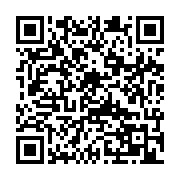 